от 28.05.2019 г.										№ 674Об установлении объема сведений об объектах учета Реестра муниципальной собственности  муниципального образования «Город Мирный» Мирнинского района Республики Саха (Якутия) подлежащих размещению на официальном сайте городской Администрации в информационно-телекоммуникационной сети «Интернет»Во исполнение пп.«г» п.2 Перечня поручений по итогам заседания Государственного совета, утвержденного Президентом РФ 15.05.2018 № Пр-817ГС и в целях обеспечения заинтересованных лиц информацией о муниципальном имуществе из Реестра муниципальной собственности  муниципального образования «Город Мирный» Мирнинского района Республики Саха (Якутия)  городская Администрация постановляет:Установить объем сведений об объектах учета Реестра муниципального имущества, подлежащих размещению на официальном сайте городской Администрации в информационно-телекоммуникационной сети "Интернет", в соответствии с приложением к настоящему Постановлению.Управлению имущественных отношений (Татаринов П.Н.):Руководствоваться настоящим Постановлением при размещении информации из Реестра муниципальной собственности  муниципального образования «Город Мирный» Мирнинского района Республики Саха (Якутия).Ежегодно, в срок до 01 октября, актуализировать сведения об объектах учета Реестра муниципальной собственности  муниципального образования «Город Мирный» Мирнинского района Республики Саха (Якутия).Опубликовать настоящее Постановление в порядке, установленном Уставом МО «Город Мирный». Контроль исполнения настоящего Постановления оставляю за собой.Глава города                               		        К.Н. АнтоновПриложениек Постановлению городской Администрацииот 28. 05. 2019 N 674ОБЪЕМСВЕДЕНИЙ ОБ ОБЪЕКТАХ УЧЕТА РЕЕСТРА МУНИЦИПАЛЬНОЙ СОБСТВЕННОСТИ  МУНИЦИПАЛЬНОГО ОБРАЗОВАНИЯ «ГОРОД МИРНЫЙ» МИРНИНСКОГО РАЙОНА РЕСПУБЛИКИ САХА (ЯКУТИЯ), ПОДЛЕЖАЩИХ РАЗМЕЩЕНИЮ НА ОФИЦИАЛЬНОМ  САЙТЕ МО «ГОРОД МИРНЫЙ» МИРНИНСКОГО РАЙОНА РС (Я) В ИНФОРМАЦИОННО-ТЕЛЕКОММУНИКАЦИОННОЙ СЕТИ «ИНТЕРНЕТ»I. Земельный участок:1. Наименование.2. Кадастровый (условный) номер.3. Адрес (местоположение).4. Площадь.II. Здание, сооружение, объект незавершенного строительства:5. Наименование.6. Кадастровый (условный) номер.7. Адрес (местоположение).8. Характеристики (площадь, протяженность и (или) иные параметры).III. Помещение:9. Наименование.10. Кадастровый (условный) номер.11. Адрес (местоположение).12. Характеристики (площадь, протяженность и (или) иные параметры).IV. Воздушное или морское судно, судно внутреннего плавания:13. Наименование.14. Идентификационный номер судна.V. Акции:15. Акционерное общество (эмитент).16. Количество (штук).VI. Доля (вклад) в уставном (складочном) капитале хозяйственного общества или товарищества:17. Хозяйственное общество (товарищество).18. Доля (вклад) в уставном (складочном) капитале (процентов).VII. Движимое имущество, первоначальная стоимость которого равна или превышает 500 тыс. рублей, особо ценное движимое имущество, первоначальная стоимость которого равна или превышает 500 тыс. рублей, либо иное имущество:19. Наименование.20. Адрес21. Характеристики (площадь, протяженность и (или) иные параметры).VIII. Доля в праве общей долевой собственности на объекты недвижимого и (или) движимого имущества22. Наименование.23. Кадастровый (условный) номер (для недвижимого имущества).24. Адрес (местоположение) (при наличии).25. Характеристики (площадь, протяженность и (или) иные параметры).26. Размер доли.АДМИНИСТРАЦИЯМУНИЦИПАЛЬНОГО ОБРАЗОВАНИЯ«Город Мирный»МИРНИНСКОГО РАЙОНАПОСТАНОВЛЕНИЕ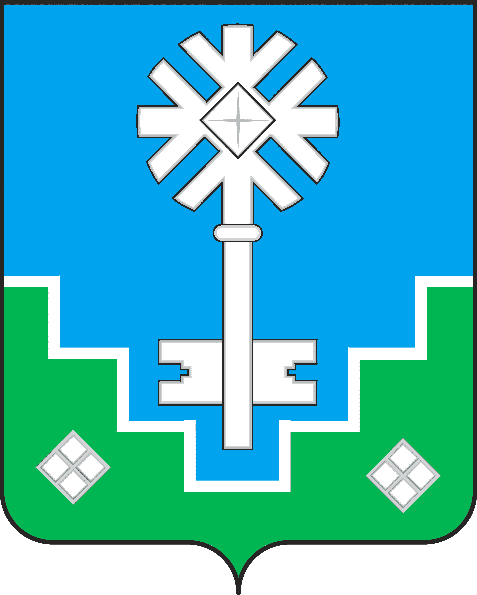 МИИРИНЭЙ ОРОЙУОНУН«Мииринэй куорат»МУНИЦИПАЛЬНАЙ ТЭРИЛЛИИ ДЬАhАЛТАТАУУРААХ